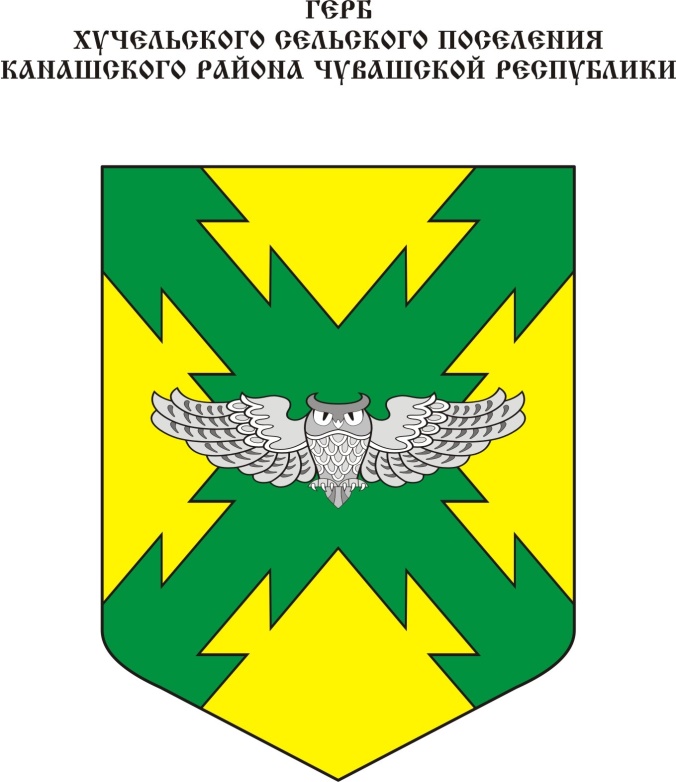 Геральдическое описание гербаХучельского   сельского поселения  Канашского   района Чувашской Республики         В золотом поле — зеленый косой крест, имеющий на каждом плече с обеих сторон вырезы в виде усеченных и сообращенных основаниями пирамид: поверх всего — серебряная с распростертыми  крыльями сова прямо. В вольной части — законодательно установленная символика Чувашской Республики.Геральдическое описание флагаХучельского   сельского поселения  Канашского   района Чувашской Республики         Прямоугольное полотнище с отношением ширины к длине 2:3, воспроизводящее композицию герба Хучельского сельского поселения Канашского района в желтом, зеленом и белом цветах.Обоснование символики гербаХучельского   сельского поселения  Канашского   района         В золотом поле косой зеленый крест, вырезанный голубиными хвостами и образующий в центре восьмиконечную звезду из герба республики. Косой крест в геральдике по форме напоминает букву Х — первую букву написания имени Христа по-гречески, одновременно в гербе отражено название сельского поселения. Самым ярким примером косого креста является Андреевский флаг — российский военно-морской.         Поверх креста изображена серебряная сова. С античных времен она служит символом познания, проницательности, мудрости и просвещения.         Голубь — древний символ мира, любви и верности.         Цветовая палитра: золото, серебро, зелень — воспроизводит цвета герба Канашского района; тем самым олицетворяет общность территории, единство сельского поселения и муниципального района.